«Дидактическая игра как одна из значимых форм развития мыслительной активности детей в математической деятельности.»Интерес к проблеме детской игры имеет глубокие корни в отечественной педагогике. Игра с давних времен была частью народной педагогики, ведущей моделью досуга. Методику использования дидактических игр в системе воспитания и обучения еще в XIX веке разрабатывал К.Д. Ушинский (1824-1871), который противопоставил стихийности игровой деятельности идею целенаправленного и системного использования игры. Многие педагоги (Л.С. Выготский, А.С.Макаренко, Д.Б. Эльконин и многие другие) развивали идею о том, что игра может и должна служить источником духовного развития ребенка. Советская педагогика активизировала применение игр в дошкольной педагогике в рамках создаваемой системы дошкольных учреждений. С введением регламентированных занятий в 60-е годы изменилась роль и место дидактической игры в педагогическом процессе. С этого времени дидактические игры широко используют для закрепления, уточнения и расширения знаний, полученных на занятиях. Методисты собрали ценный опыт использования дидактических игр в обучении дошкольников, но возможности применения игровых технологий были в тот момент ограничены лишь некоторыми функциями (например, закрепление освоенного нового материала). В 90-е годы интерес к игровым методикам растет и отмечается даже некоторое преувеличение возможностей игры, выражающееся в попытках ориентации только на игровые приемы обучения. В настоящее время отмечается тенденция расширения рамок применения игровых технологий, прежде всего – в целях стимулирования активности и самостоятельности ребенка в процессе обучения на основе проблемного обучения. В связи с этим игровая деятельность рассматривается как сообразное возрастным возможностям и потребностям дошкольников эффективное развивающее и воспитательное средство. Данные тенденции прослеживаются и в применении игровых технологий в математическом развитии детей дошкольного возраста. Игра, расширяя свои функции, из дидактического средства, решающего узкие, конкретные задачи, превращается в средство развивающее, комплексно влияющее на становление личности ребенка. Игровая ситуация позволяет стимулировать активность ребенка, проявление инициативы в достижении поставленных целей, а также формировать взаимоотношения в детском коллективе, воспитывая умения действовать в соответствии с установленными правилами. Таким образом, дидактическая игра является методом, комплексно воздействующим на развитие ребенка. Игра позволяет постепенно и систематизировано ознакомить ребенка со свойствами и назначениями предметов, особенностями явлений природы и окружающей жизни. Постепенное усложнение дидактических игр позволяет сделать этот процесс интересным, увлекательным для детей. В процессе дидактической игры совершенствуется мышление; ребенок учится самостоятельно обобщать, делать выводы. Значительное число дидактических игр направлены на развитие сенсорных способностей, которые лежат в основе ознакомления ребенка с окружающим миром. В ходе игры происходит ознакомление с цветом, формой, величиной предмета. Восприятие этих признаков позволяет в дальнейшем выделять характерные особенности предметов, находить сходство и различия. Одновременно дидактические игры пополняют и активизируют словарь детей, помогают развивать связную речь. 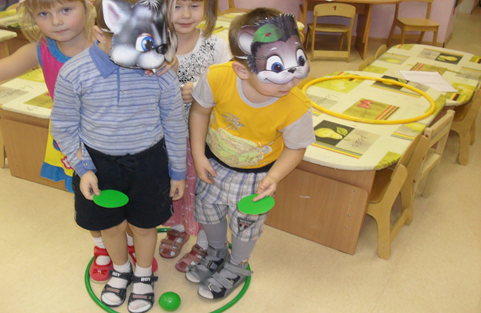 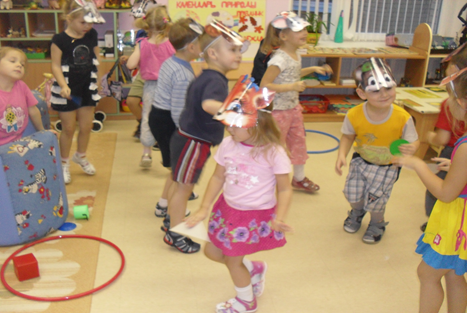 